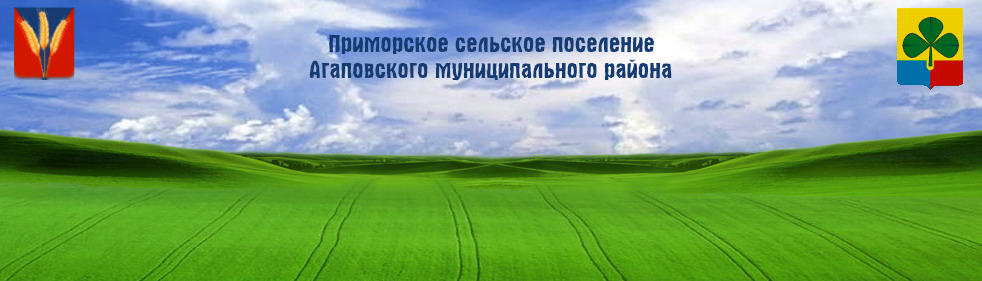 РОССИЙСКАЯ ФЕДЕРАЦИЯ                           СОВЕТ ДЕПУТАТОВ ПРИМОРСКОГО СЕЛЬСКОГО ПОСЕЛЕНИЯАГАПОВСКОГО МУНИЦИПАЛЬНОГО РАЙОНА ЧЕЛЯБИНСКОЙ ОБЛАСТИ ДЕВЯТОЕ ЗАСЕДАНИЕ СОВЕТА ДЕПУТАТОВ ШЕСТОГО СОЗЫВАПРОЕКТ РЕШЕНИЯ«    »          года                    п.Приморский                                                 № Об установлении размера стоимости движимого имущества, подлежащего учету в реестре муниципального имущества Приморского сельского поселения Агаповского муниципального района Челябинской областиВ соответствии с частью 5 статьи 51 Федерального закона от 06.10.2003 № 131-ФЗ «Об общих принципах организации местного самоуправления в Российской Федерации», пунктом 2 Порядка ведения органами местного самоуправления реестров муниципального имущества, утвержденного приказом Министерства экономического развития Российской Федерации от 30.08.2011 № 424, руководствуясь Уставом Приморского сельского поселения, Совет депутатов Агаповского сельского поселения РЕШИЛ:1. Установить, что включению в реестр муниципального имущества Приморского сельского поселения Агаповского муниципального района Челябинской области подлежит находящееся в собственности Приморского сельского поселения Агаповского муниципального района движимое имущество, стоимость которого превышает тридцать тысяч рублей.2. Установить, что находящиеся в собственности Приморского сельского поселения Агаповского муниципального района Челябинской области акции, доли (вклады) в уставном (складочном) капитале хозяйственного общества или товарищества подлежат включению в реестр муниципального имущества Приморского сельского поселения Агаповского муниципального района Челябинской области независимо от их стоимости.3. Установить, что включению в реестр муниципального имущества Приморского сельского поселения Агаповского муниципального района Челябинской области подлежат принятые к бухгалтерскому учету подарки, стоимость которых превышает три тысячи рублей, полученные лицами, замещающими муниципальные должности, муниципальными служащими Приморского сельского поселения Агаповского муниципального района Челябинской области, в связи с протокольными мероприятиями, со служебными командировками и с другими официальными мероприятиями.4. Настоящее решение подлежит официальному опубликованию в газете «Агаповский Вестник»5. Настоящее решение вступает в силу со дня официального опубликования.Глава   Приморского       сельского поселения                                                                               С.А.АристовПредседатель Совета депутатовПриморского сельского поселения                                                       М.С. Панкин